08.06.2021                                                                                                 №522 пс.ГрачевкаО внесении изменения в постановление администрации муниципального образования Грачёвский  район Оренбургской области от 26.03.20020 № 207п        В    соответствии   c   Федеральным    законом    от     06.10.2003    №131-ФЗ «Об общих принципах организации местного самоуправления в Российской Федерации»,       Федеральным       законом      от      12.01.1996       №     7-ФЗ «О некоммерческих организациях», решением Совета депутатов муниципального    образования     Грачевский    район    от  15.11.2010 №14-рс «Об утверждении Положения о порядке создания, реорганизации, изменения типа и ликвидации районных муниципальных учреждений, а также утверждения  уставов  районных  муниципальных учреждений   и   внесения  в них изменений», руководствуясь Уставом муниципального образования Грачевский район Оренбургской области   п о с т а н о в л я ю:       1. В постановление администрации муниципального образования Грачевский район  Оренбургской области от  26.03.2020 № 207 п «Об утверждении Устава муниципального бюджетного учреждения дополнительного образования «Детская школа искусств» Грачевского района» внести следующие изменения: 1.1. Подпункт 1.6. раздела 1 «Общие положения» Устава муниципального бюджетного учреждения дополнительного образования «Детская школа искусств» Грачевского района изложить в новой редакции следующего содержания:«1.6. Юридический адрес:   461800,  Оренбургская область,  м.р-н Грачёвский, с.п. Грачёвский  сельсовет, с Грачевка, ул Советская, зд.7 Фактический адрес: 461800, Оренбургская область,  м.р-н Грачёвский, с.п. Грачёвский  сельсовет, с Грачевка, ул Советская, зд.7.»       2. Директору муниципального бюджетного учреждения дополнительного образования «Детская школа искусств» Грачевского района (Кузьмина О.И.) провести государственную регистрацию изменений   в Устав в ИФНС №10 по Оренбургской области в установленный срок.          3. Постановление администрации муниципального образования Грачевский район Оренбургской области от 20.04.2021 № 417-п «Об утверждении  изменений в Устав муниципального бюджетного учреждения дополнительного образования «Детская школа искусств» Грачевского района  об  утверждении  изменений  в устав  муниципального бюджетного учреждения дополнительного образования «Детская школа искусств» Грачевского района» признать утратившим силу.      4. Контроль за исполнением настоящего постановления возложить на заместителя главы администрации по социальным вопросам Л.И.Антонову.      5. Постановление вступает в силу со дня его подписания и подлежит размещению на официальном информационном сайте администрации муниципального образования Грачевский район Оренбургской области и на сайте www. право-грачевка.рф.Глава района                                                                                     О.М.СвиридовРазослано: Антоновой Л.И., финансовому отделу, отделу по управлению муниципальным имуществом, отделу культуры-2, организационно-правовому отделу. 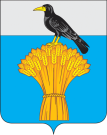  АДМИНИСТРАЦИЯ   МУНИЦИПАЛЬНОГО ОБРАЗОВАНИЯ ГРАЧЕВСКИЙ  РАЙОН ОРЕНБУРГСКОЙ ОБЛАСТИП О С Т А Н О В Л Е Н И Е